CATALOGO ELECTRONICO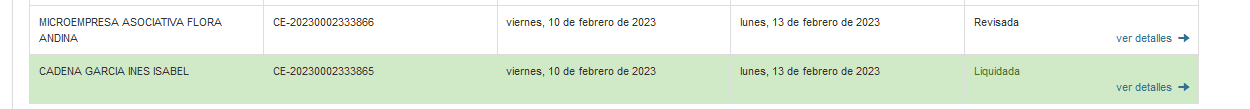 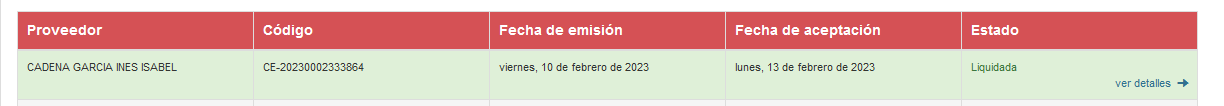 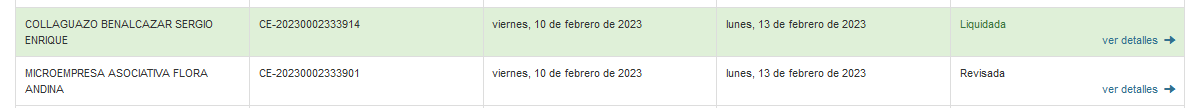 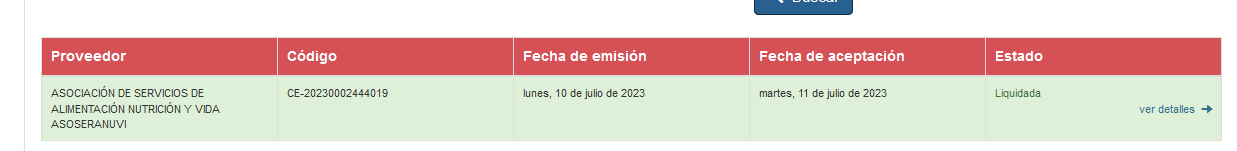 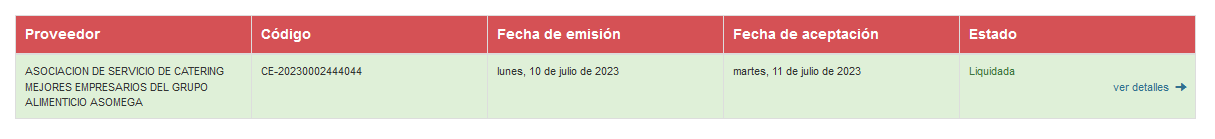 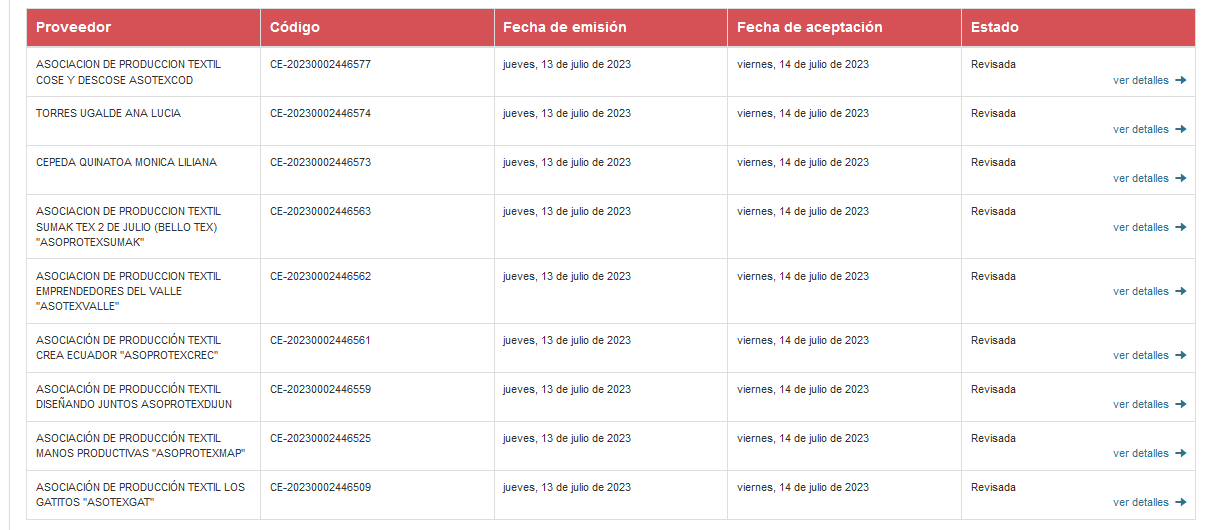 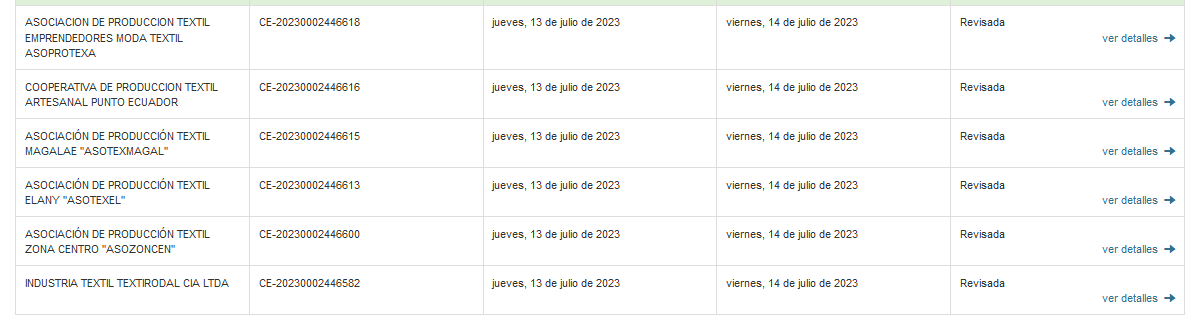 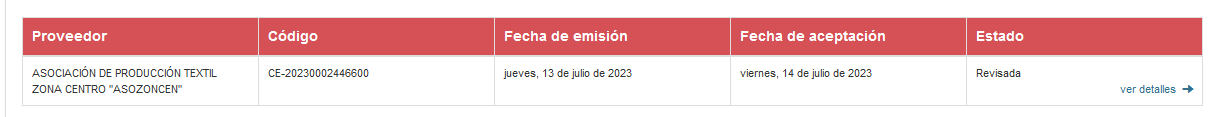 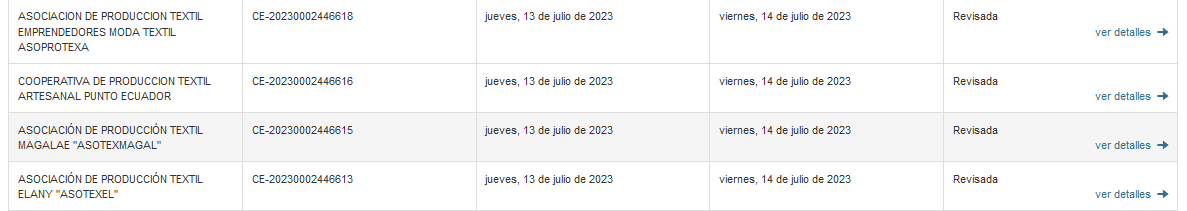 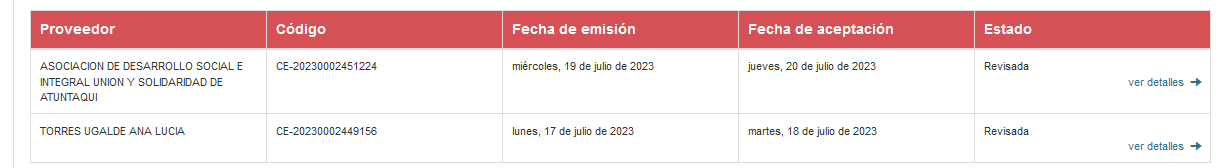 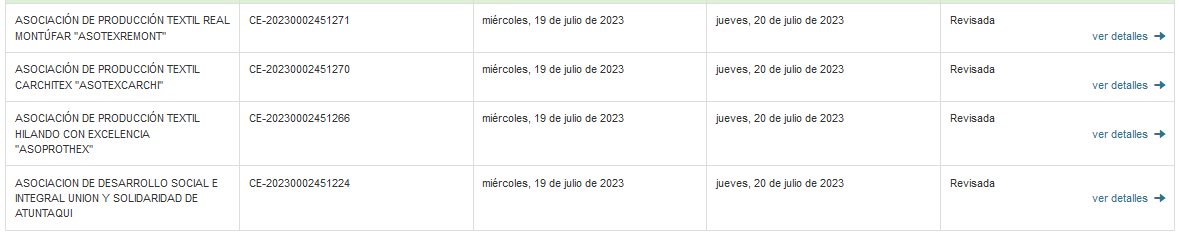 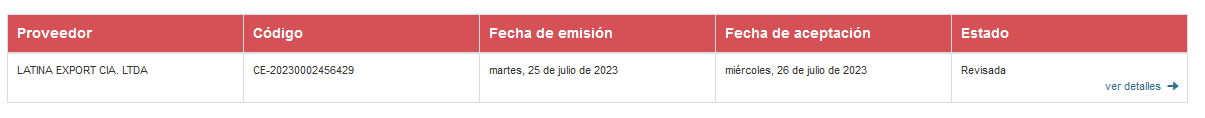 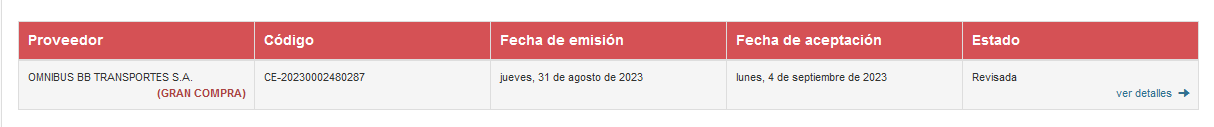 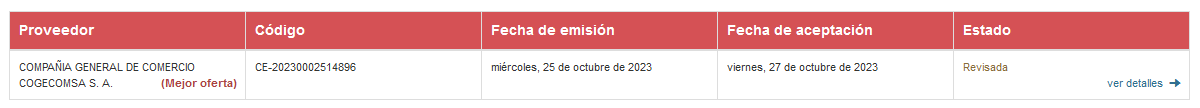 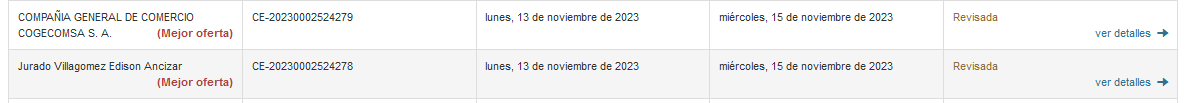 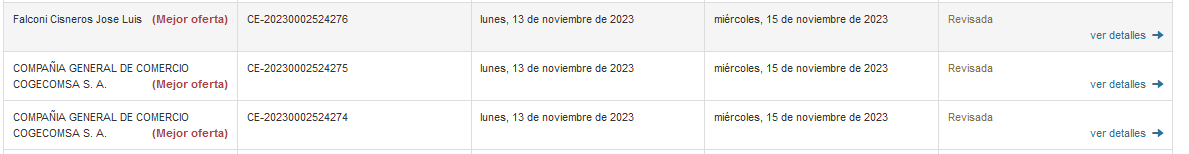 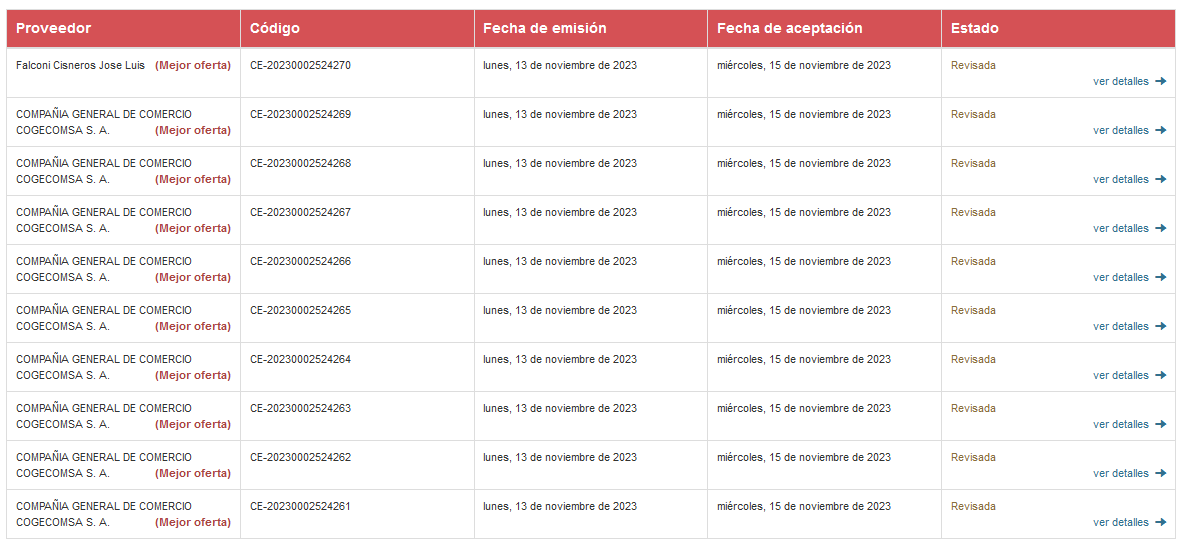 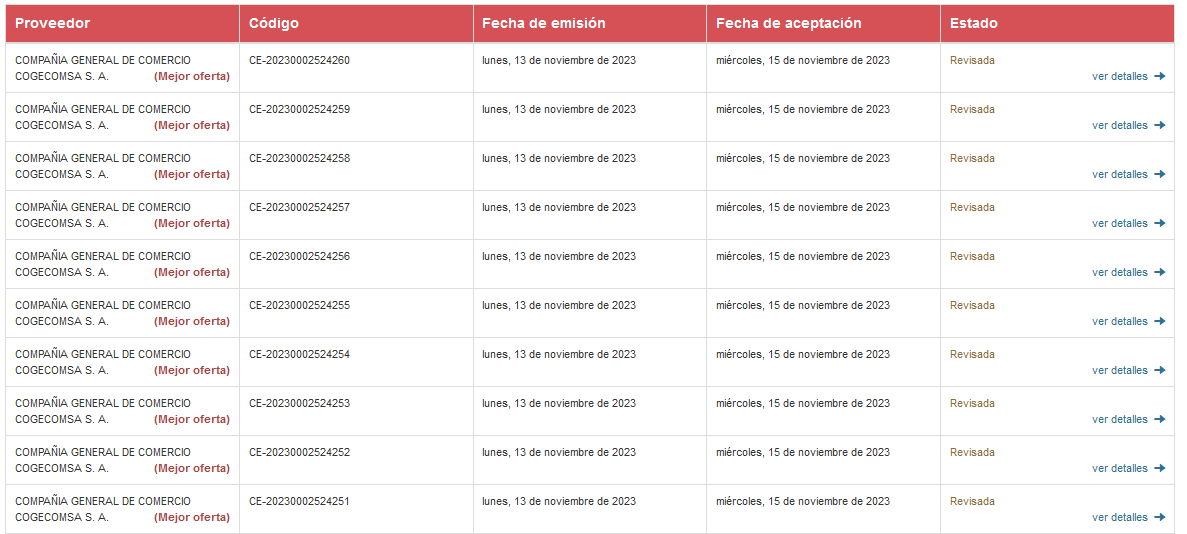 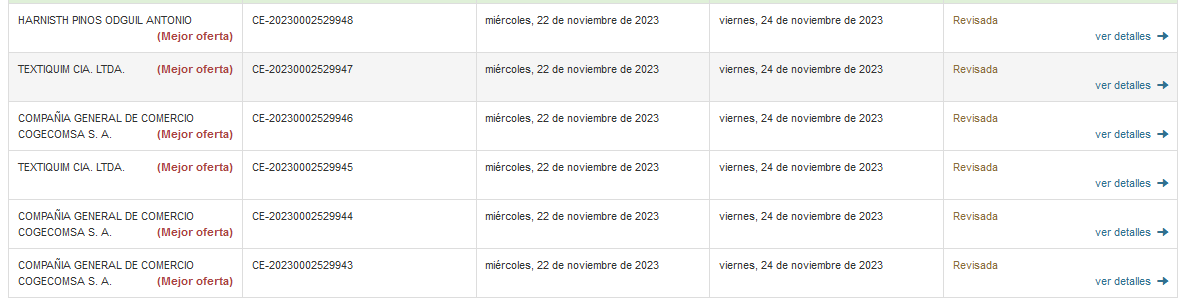 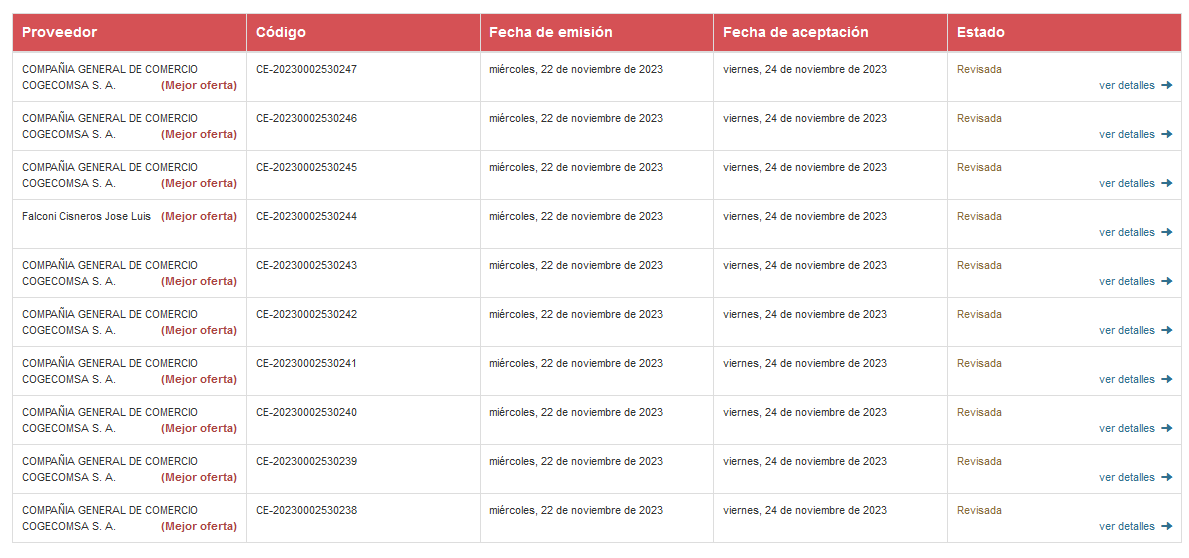 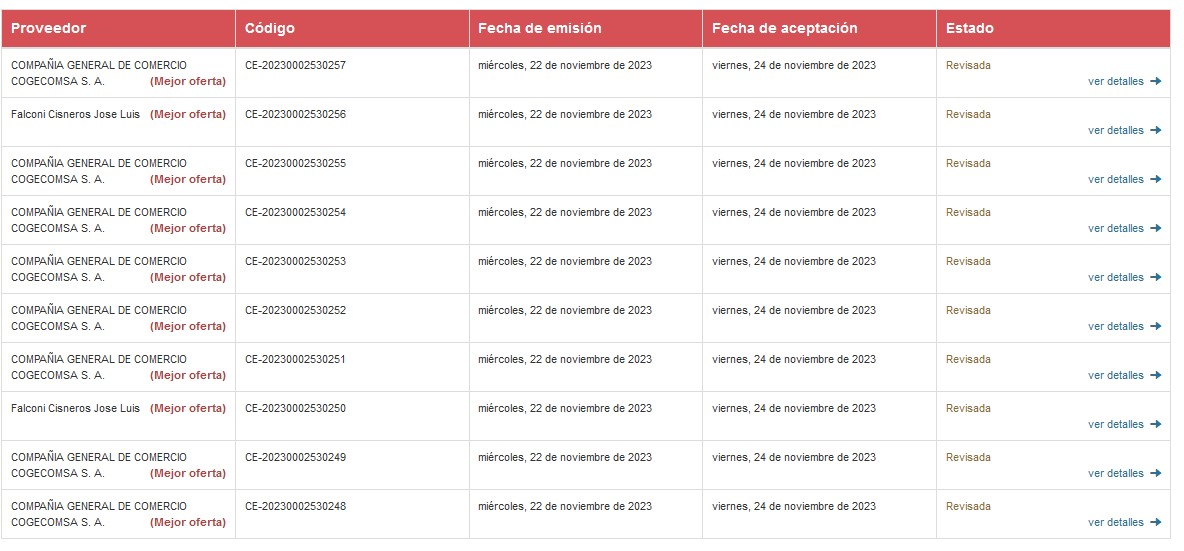 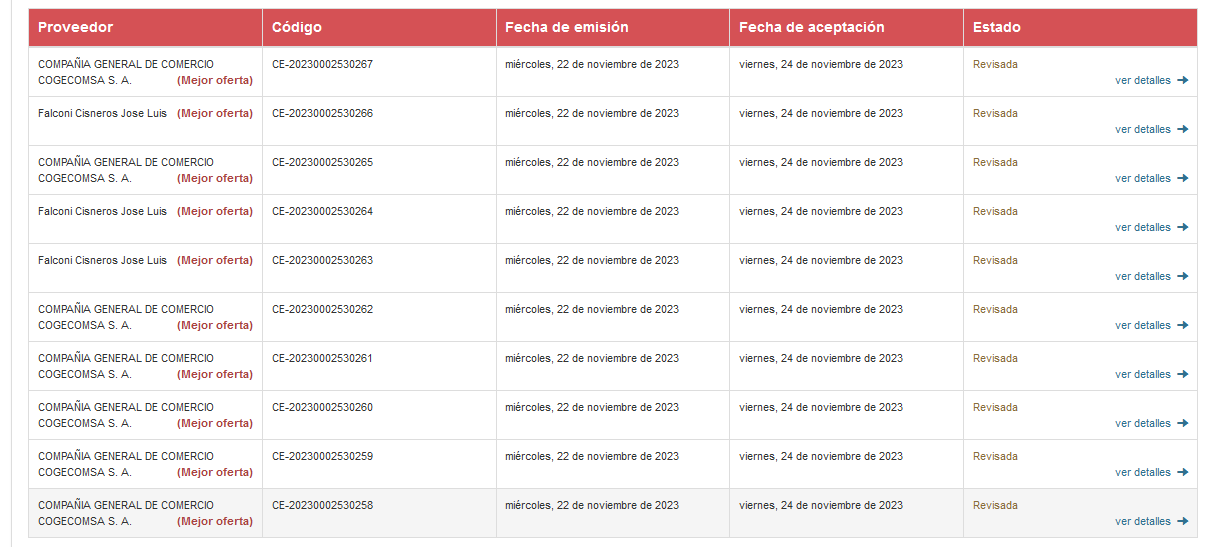 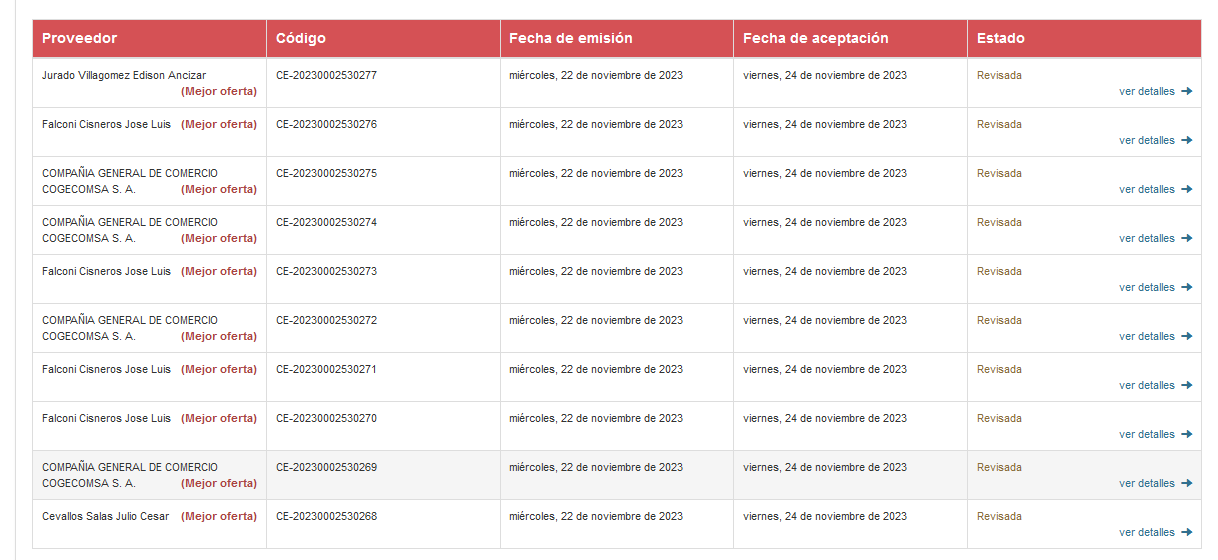 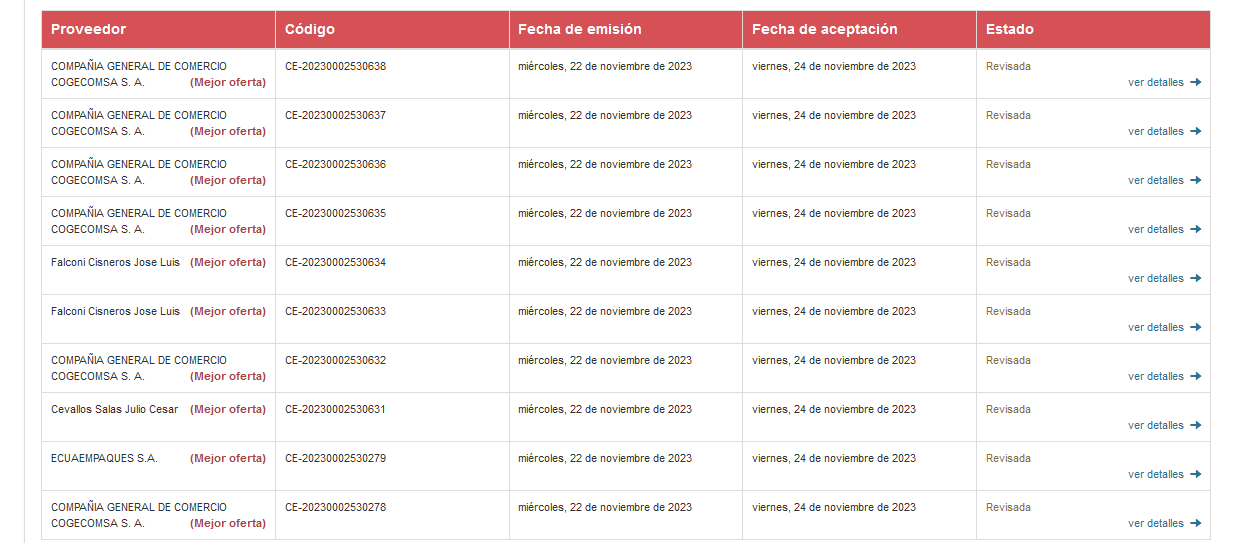 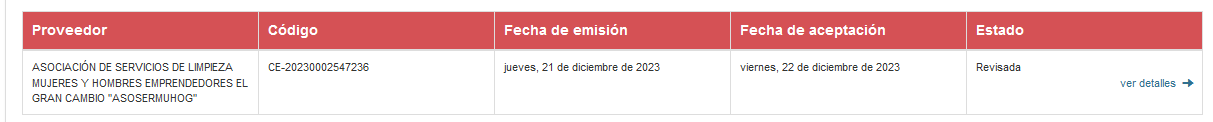 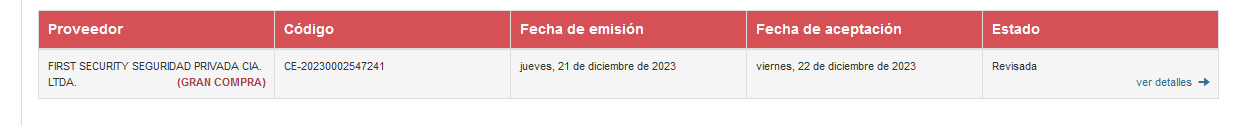 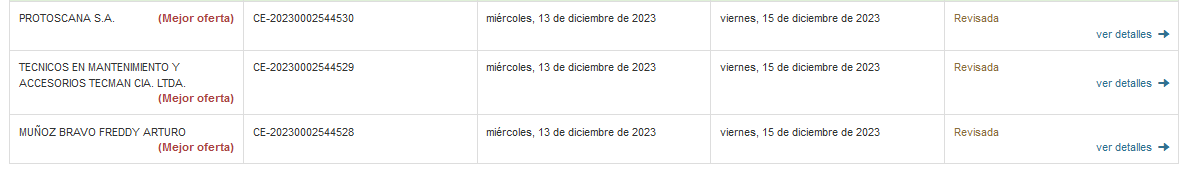 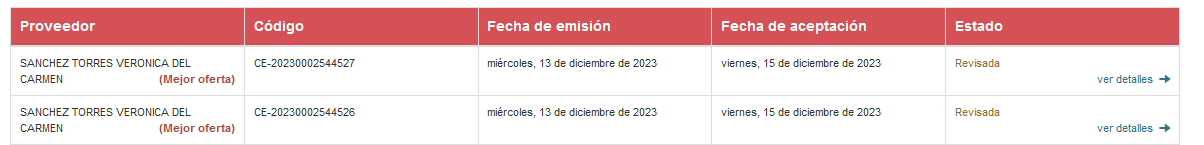 